2e DEGRE 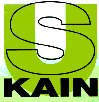 INSTITUT DE LA SAINTE-UNION DE KAIN – www.sukain.beFORMULAIRE D’INSCRIPTIONIDENTITE ELEVENom   PrénomDate de naissance		Nationalité Lieu de naissance		PaysNuméro de registre national

Figure au verso de la carte d’identitéIDENTITE RESPONSABLE LEGALNom du responsable légalCourrier à adresser à (entourer le choix) :		Mr/Mme	-	Mr	-	Mme 		Rue ……………………………………………………………………………………………………………………………………………………………….N° de maison	Boîte	Code postal Commune	……………………………………………....................................................................................................GSM responsable légal (père – mère)		Mr / Mme ………………………………………………….GSM responsable légal (père – mère)		Mr / Mme ………………………………………………….GSM élèveAdresse e-mail du resp. légal	….……………………..…………………………………………………………@.......................Adresse e-mail de l’élève	……………………………………………………………………………………@........................PARCOURS SCOLAIREEcole fréquentée l’an dernier	………………………………………………………………en …………………année…………………......
Localité ……………..…………	Adresse ………………………………………………….	 N° tél. ……………………………………
Résultat obtenu : 	AOA - AOB - AOC - En attenteAUTORISATION DE SORTIE 
Autorisé à quitter sur le temps de midi :						OUI	   -	NON
Autorisé à débuter plus tard en cas d’aménagement d’horaire :			OUI	   -	NON
Autorisé à finir plus tôt en cas d’aménagement d’horaire :				OUI	   -	NONCHOIX DE L’ANNEEGT 	: Général Transition					TQ 	: Technique de qualification	TTR 	: Technique de Transition				P 	: ProfessionnelCHOIX DE LA LANGUE*Anglais - LM 1		Néerlandais – LM1	Anglais – LM2 Néerlandais – LM2
REMARQUES PARTICULIERES 
(Santé, comportement, allergie(s), …)………………………………………………………………………………………………………………………………………………………………………………………………….TROUBLES DE L’APPRENTISSAGES : AMENAGEMENT(S) RAISONNABLE(S)
(Si oui, nous avons besoin d’une attestation datant de moins de deux ans émanant du spécialiste, de la logopède, etc.)………………………………………………………………………………………………………………………………………………………………………………………………….L’élève a-t-il :	- Accès à internet :	OUI 	  - 	NON
			- Un smartphone :	OUI 	  - 	NON
			- Un ordinateur :	OUI 	  - 	NON	Date de l’inscription	Signature des parents	………………………………..	Nom du professeur/éducateur qui a réalisé l’inscription//-2e DEGRE2e DEGRE2e DEGRE2e DEGREIntitulé de l’option3 GT4 GTSciences math languesA3 GT4 GTSciences sociales languesC3 GT4 GTSciences sociales sciencesD3 GT4 GTEducation technique et technologiqueGT E3 TTr4 TTrSciences sociales et éducativesE TT3 TQ4 TQHôtellerieH3 TQ4 TQTechniques sociales et d’animationTS3 P4 PRestaurationR//20